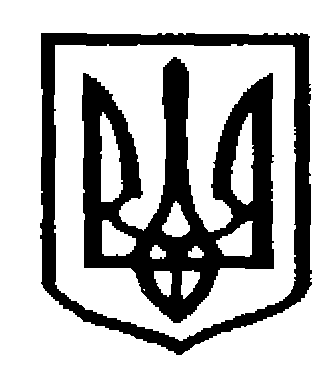 У К Р А Ї Н АЧернівецька міська радаУправління  освіти             Н А К А З15.08.2023                                                                                                          № 177 Про організацію та проведеннясерпневої  Конференції  педагогічнихпрацівників закладів освіти Чернівецькоїміської територіальної громади у 2023 році       На виконання Законів України «Про освіту», «Про дошкільну освіту», «Про повну загальну середню освіту», «Про позашкільну освіту», Концепції розвитку освіти України на період 2015-2025 років, Концептуальних засад реформування середньої освіти «Нова українська школа» та з метою визначення завдань, спрямованих на реалізацію ефективних заходів щодо підвищення якості освіти в новому навчальному році,НАКАЗУЮ:Провести серпневу Конференцію педагогічних працівників (далі - Конференція) 30 серпня 2023 року о 10:00, у приміщенні Культурно-мистецького центру імені Івана Миколайчука (вул. Головна, буд. 140).Затвердити:Склад організаційного комітету Конференції (Додаток 1).План підготовки проведення Конференції (Додаток 2).Квота щодо представництва від закладу освіти для реєстрації учасників Конференції (Додаток 3).Головному спеціалісту управління освіти Косован О.К.:До  18 серпня 2023 року створити робочу групу з представників Управління освіти та директорів закладів загальної середньої освіти Чернівецької міської ради щодо підготовки до Конференції. До 22 серпня 2023 року підготувати Google-форму для реєстрації та супровідний лист-інструкцію щодо проведення Конференції.Керівникам закладів освіти:До 25 серпня 2023 року зареєструвати 3-ох учасників делегації  від закладу освіти для участі у Конференції за реєстраційною Google-формою відповідно до квоти.  Забезпечити участь зареєстрованих учасників у роботі Конференції.  Провести  31 серпня 2023 року засідання педагогічної ради, на якій обговорити питання «Про підсумки роботи закладу в                                               2022/2023 навчальному році та завдання на 2023/2024 навчальний рік», врахувавши рекомендації Конференції.Наказ розмістити на інформаційному сайті Управління освіти Чернівецької міської ради.Контроль за виконанням наказу залишаю за собою.Начальник Управління освіти                                                      Ірина  ТКАЧУКЧернівецької міської радиВиконавець:Головний спеціаліст Управління освіти Чернівецької міської                                                         Оксана КОСОВАН Погоджено:Заступник   начальниказ фінансово-економічних питаньУправління освіти Чернівецької міської ради                                                   Денис  КРУГЛЕЦЬКИЙЗаступник  начальника,начальник відділу забезпечення якості освіти та стратегічного розвитку закладів освітиУправління освіти Чернівецької міської ради                                                           Альона  ОНОФРЕЙЗаступник начальника з виховної та позашкільної роботи закладів освіти                               Управління освіти Чернівецької міської ради                                                      Надія ШЕВЧЕНКО                                           Додаток 1 до наказу Управління освіти Чернівецької міської радивід 15.08.2023. № 177СКЛАДорганізаційного комітету серпневої Конференції працівників закладів освіти Чернівецької міської територіальної громади у 2023 роціТкачук І.Я., начальник Управління освіти,  голова оргкомітету;Гаврилова Л.М., завідувач сектору дошкільної освіти Управління освітиЧернівецької міської ради, заступник голови оргкомітету;                                                    Круглецький Д.В.,  заступник начальника з фінансово-економічних питаньУправління освіти, заступник голови оргкомітету;Онофрей А.К.,  заступник начальника, начальник відділу забезпечення якості освіти та стратегічного розвитку закладів загальної середньої освіти Управління освіти,  заступник голови оргкомітету.Шевченко Н.Д.,  заступник начальника з виховної та позашкільної роботи закладів освіти, заступник голови оргкомітету.  Члени оргкомітету:Додаток 2 до наказу Управління освіти Чернівецької міської радивід 15.08.2023. №  177ПЛАНпідготовки проведення серпневої Конференції педагогічних працівників закладів освіти Чернівецької міської територіальної громади у 2023 роціДодаток 3 до наказу Управління освіти Чернівецької міської радивід 15.08.2023. № 177 Квота щодо представництва від закладу для реєстрації учасників серпневої Конференції педагогічних працівників закладів освіти Чернівецької міської територіальної громади у 2023 роціЗ наказом ознайомлені:Ознайомлені:Головний спеціаліст Управління освітиЧернівецької міської ради,член оргкомітету                                                                         Г.П.ВоробецьГоловний спеціаліст Управління освітиЧернівецької міської ради,член оргкомітету                                                                           О.В.СтанкусГоловний спеціаліст Управління освітиЧернівецької міської ради,член оргкомітету                                                                           С.П.Устінова                                                                                                                  Фахівець з інформаційних технологій Управління освіти Чернівецької міської радичлен оргкомітету                                                                           Н.Л. ФещукДиректор Чернівецького ліцею №14Чернівецької міської ради, член оргкомітету                                                                                  С.С.Кізіма Директор Чернівецького ліцею №19 Чернівецької міської ради, член оргкомітету                                                                                У.І.Легусова Директор закладу дошкільної освіти (ясла-садок) №52 комбінованого типу «Веселі стежинки»  Чернівецької міської ради, член оргкомітету                               Л.Я.Атаманюк Директор закладу дошкільної освіти №53«Віночок» комбінованого типу Чернівецької міської ради,член оргкомітету                                                                            О.І.Мойсюк Директор міського центру еколого-натуралістичної творчості учнівської молоді Чернівецької міської ради, член оргкомітету                                                                             О.С.Баранець Воробець Ганна Павлівнаголовний спеціаліст  Управління освіти Чернівецької міської ради, член оргкомітету;Косован Оксана Корніївнаголовний спеціаліст Управління освіти Чернівецької міської ради, член оргкомітету;Станкус Олена Василівнаголовний спеціаліст  Управління освіти Чернівецької міської ради, член оргкомітету;Устінова Світлана Павлівнаголовний спеціаліст Управління освіти Чернівецької міської ради, член оргкомітету;                                       ЧобанюкЛюбов Дмитрівнаголовний спеціаліст Управління освіти Чернівецької міської ради, член оргкомітету;                                       Фещук Наталія Леонідівнафахівець з інформаційних технологій Управління освіти Чернівецької міської ради, член оргкомітету;Кізіма Сергій Сергійовичдиректор Чернівецького ліцею №14 Чернівецької міської ради, член оргкомітету;Легусова Уляна Іванівнадиректор Чернівецького ліцею №19 Чернівецької міської ради, член оргкомітету;Атаманюк Людмила Ярославівнадиректор закладу дошкільної освіти (ясла-садок) №52 комбінованого типу «Веселі стежинки»  Чернівецької міської ради, член оргкомітету;Мойсюк Орися Іллівнадиректор закладу дошкільної освіти №53 «Віночок» комбінованого типу Чернівецької міської ради, член оргкомітету;Баранець Оксана Станіславівнадиректор міського центру еколого-натуралістичної творчості учнівської молоді Чернівецької міської ради, член оргкомітету;ГайсанАлла Омелянівнадиректор приватного закладу «Чернівецький ліцей «Соломон», член оргкомітету.№з/пПерелік завданьВідповідальніТермінвиконання1.Підготовка дорожньої карти проведення Конференції Онофрей А.К.Косован О.Кдо 22.08.20232.Створення відео до проведення КонференціїКізіма С.С.Фещук Н.Л.25.08.20233.Координація діяльності робочої групи директорів закладів освіти Чернівецької міської територіальної громади Онофрей А.К.Косован О.К.до 22.08.20234.Підготовка Google-форми для реєстрації учасників КонференціїКосован О.К.до 22.08.20235.Підготовка листів спікерам та партнерам Конференції (ДСНС, ДСЯО)Косован О.К.до 23.08.20236.Підготовка до обговорення питань у блоках. Модерування  роботи у блоках.Круглецький Д.В Онофрей А.К.Шевченко Н.В.до 25.08.20237.Підготовка виступу начальника Управління освіти Чернівецької міської радиОнофрей А.К.Шевченко Н.В.до 25.08.20238.Підготовка мультимедійної презентації до виступу начальника Управління освіти Чернівецької міської радиОнофрей А.К.Шевченко Н.В.до 25.08.20239.Підготовка проєкту рекомендацій серпневої КонференціїВоробець Г.П.Гаврилова Л.М.до 25.08.202310.Підготовка списку запрошених.Вручення запрошень.   Станкус О.В.до 25.08.202311.Підготовка списків новопризначених молодих педагогічних працівників. Формування замовлення та забезпечення доставки літератури. Устінова С.П.до 25.08.202312.Підготовка прес-анонсу та прес-релізуКосован О.К.до 25.08.202313.Підготовка технічного супроводу КонференціїКруглецький Д.В. Легусова У.І.Кізіма С.С.до 25.08.202314.Проведення тестування обладнанняКруглецький Д.В. Легусова У.І.Кізіма С.С.25.08.202315.Оформлення зали та технічне забезпечення приміщеньКруглецький Д.В. Легусова У.І.Кізіма С.С.29.08.202316.Фотозйомка подіїФещук Н.Л.30.08.202317.Висвітлення новин на сайтах Управління освіти та Чернівецької міської ради Фещук Н.Л.30.08.2023№з/пНазва закладу освітиДиректор закладу освітиЗаступникдиректораПсихолог1.Вказати назву закладу освіти(повністю)Вказати прізвище ім’я по батькові(повністю)Вказати прізвище ім’я по батькові(повністю)Вказати прізвище ім’я по батькові(повністю)111